STATE OF HAWAI῾ISTATE COUNCIL ON DEVELOPMENTAL DISABILITIESPRINCESS VICTORIA KAMĀMALU BUILDING1010 RICHARDS STREET, Room 122HONOLULU, HAWAI῾I  96813TELEPHONE: (808) 586-8100    FAX: (808) 586-7543TRANSITION AND EMPLOYMENT COMMITTEE MEETINGMonday, January 28, 201910:30 a.m. – 12:00 p.m.Princess Victoria Kamāmalu Building1010 Richards Street, Conference Room 008 A&BAGENDAI.	CALL TO ORDERII.	INTRODUCTIONSIII.	STATEMENTS FROM THE PUBLICIV.	CONSENT ITEMSA.	Minutes of the November 26, 2018 Committee MeetingB.	AgendaV.	UNFINISHED BUSINESSReview Progress Action Plan  Reports from Division of Vocational RehabilitationReports from Department of EducationReports from Division of Developmental Disabilities Reports from Self Advocacy Advisory Council (SAAC) chaptersReview surveys for SAAC membersVI.	NEW BUSINESSReview Transition Map updates (tri-agency brochure 12-20-2018)Report on Department of Education (DOE) request template to disseminate information from teachers to studentsStatus on Association of People Supporting Employment First (APSE)2019 Legislative MeasuresVII.	ANNOUNCEMENTSVIII.	NEXT MEETING & AGENDAIX.	ADJOURNMENT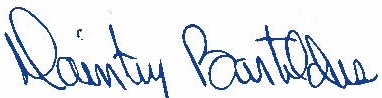 Daintry Bartoldus, Executive AdministratorIf you require access accommodations, please call the DD Council office (808) 586-8100 by Wednesday, January 16, 2019.  Requests for access accommodations received after the deadline date may not assure that accommodations requests will be met.  It is the practice of the DD Council that any materials distributed during a meeting need to be accessible for all people in attendance.  Materials in non-accessible format may not be distributed.  The following formats may be needed: Print, Large Print, Braille, and Audio.  Please call the DD Council office regarding number of copies needed.